Gesuch für Masterarbeit ohne Praktikum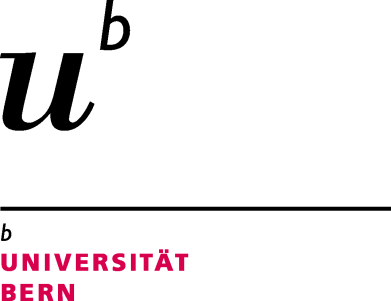 Zur Abgabe ihrer Masterarbeit sind nur Studierende berechtigt, welche vorgängig die 60 ECTS-Kreditpunkte des Grundstudiums erworben haben.Bitte das ausgefüllte und unterzeichnete Formular per E-Mail an pmp.kpm@unibe.ch senden.Name		     Vorname	     Adresse	     PLZ/Ort		     E-Mail		     Telefon	     Matrikel-Nr.	     Arbeitstitel der MasterarbeitArbeitstitel der MasterarbeitName/Vorname Betreuende/r der MasterarbeitName/Vorname Betreuende/r der MasterarbeitDatum Genehmigung ProposalDatum Abgabe der Masterarbeit(Genehmigung Proposal +24 Wochen)BemerkungenStudierende/r Master PMPOrt/Datum Betreuende/r MasterarbeitOrt/Datum 